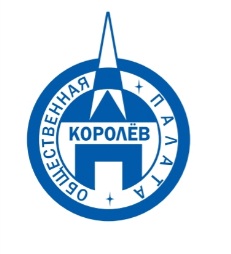 Общественная палата
    г.о. Королёв МО                ул.Калинина, д.12/6Акт
осмотра санитарного содержания контейнерной площадки (КП) 
согласно новому экологическому стандартуМосковская обл. «09» июля 2020 г.г.о.Королев,  ул. Горького, д.79, корпус 13                  (адрес КП)Комиссия в составе:  Кошкиной Любови Владимировны, -  председателя комиссии,                      Сильянова Тамара Александровна  – член комиссии,По КП г.о. Королев,  ул. Горького, д.79, корпус 13Результаты осмотра состояния КП комиссией:	Прочее /примечания:В период с 04 июля по 06 июля Общественная палата г.о. Королев по обращениям жителей проводила контроль содержания КП по адресу ул. Горького, д.79, корпус 13.В результате проверки было отмечено: КП содержится в неудовлетворительном состоянии. Замечание - площадка завалена разного рода ТКО и КГМ. По замечаниям был составлен акт и направлен в адрес рег.оператора и управляющей компании, отвечающей за данную КП. Контрольная проверка 09 июля показала – навалы из КГМ и ТКО на площадке ликвидированы.Приложение: фотоматериалПодписи: 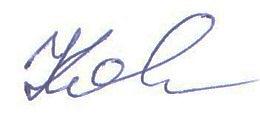 Кошкина Л.В. БЫЛО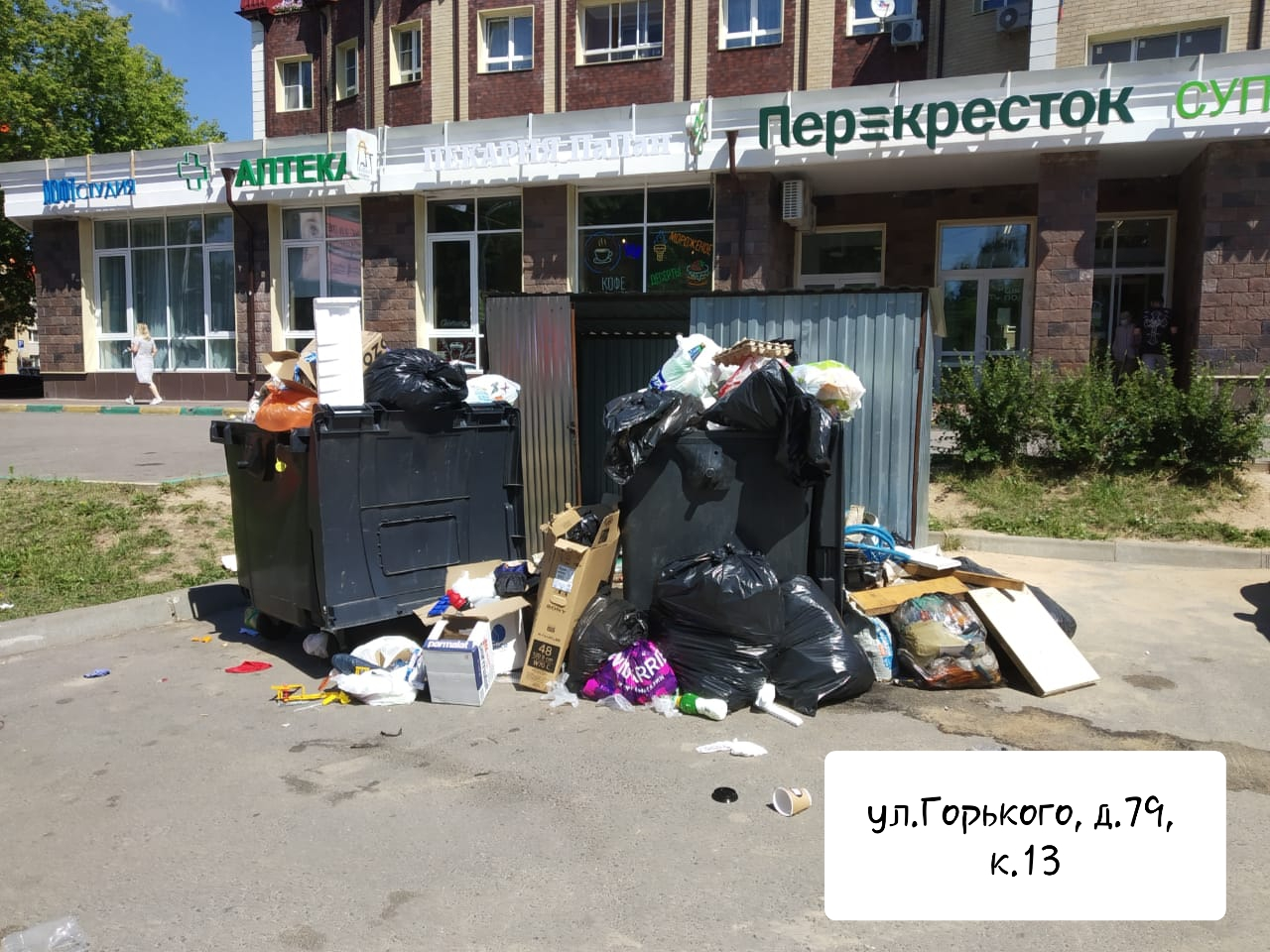 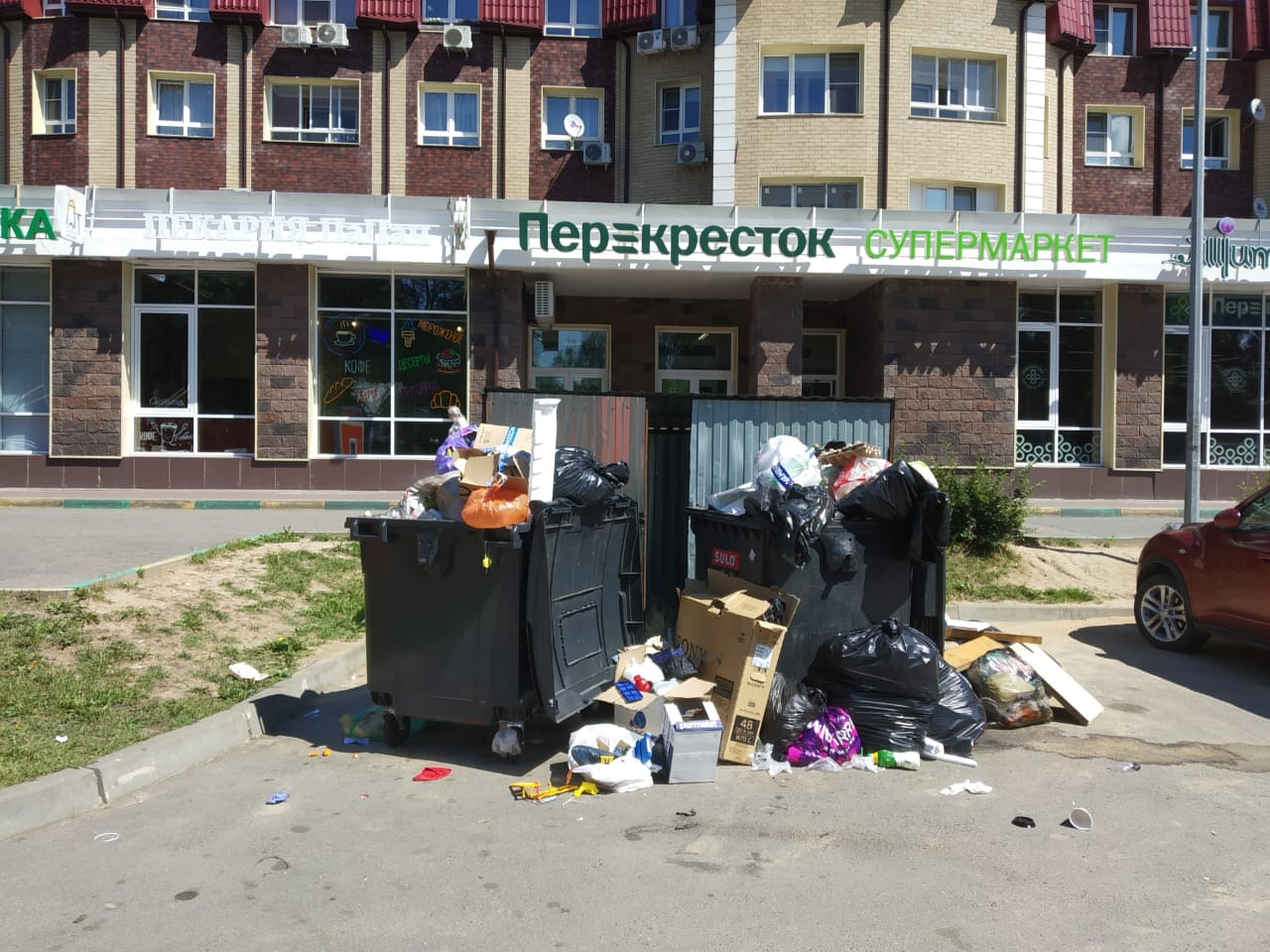 СТАЛО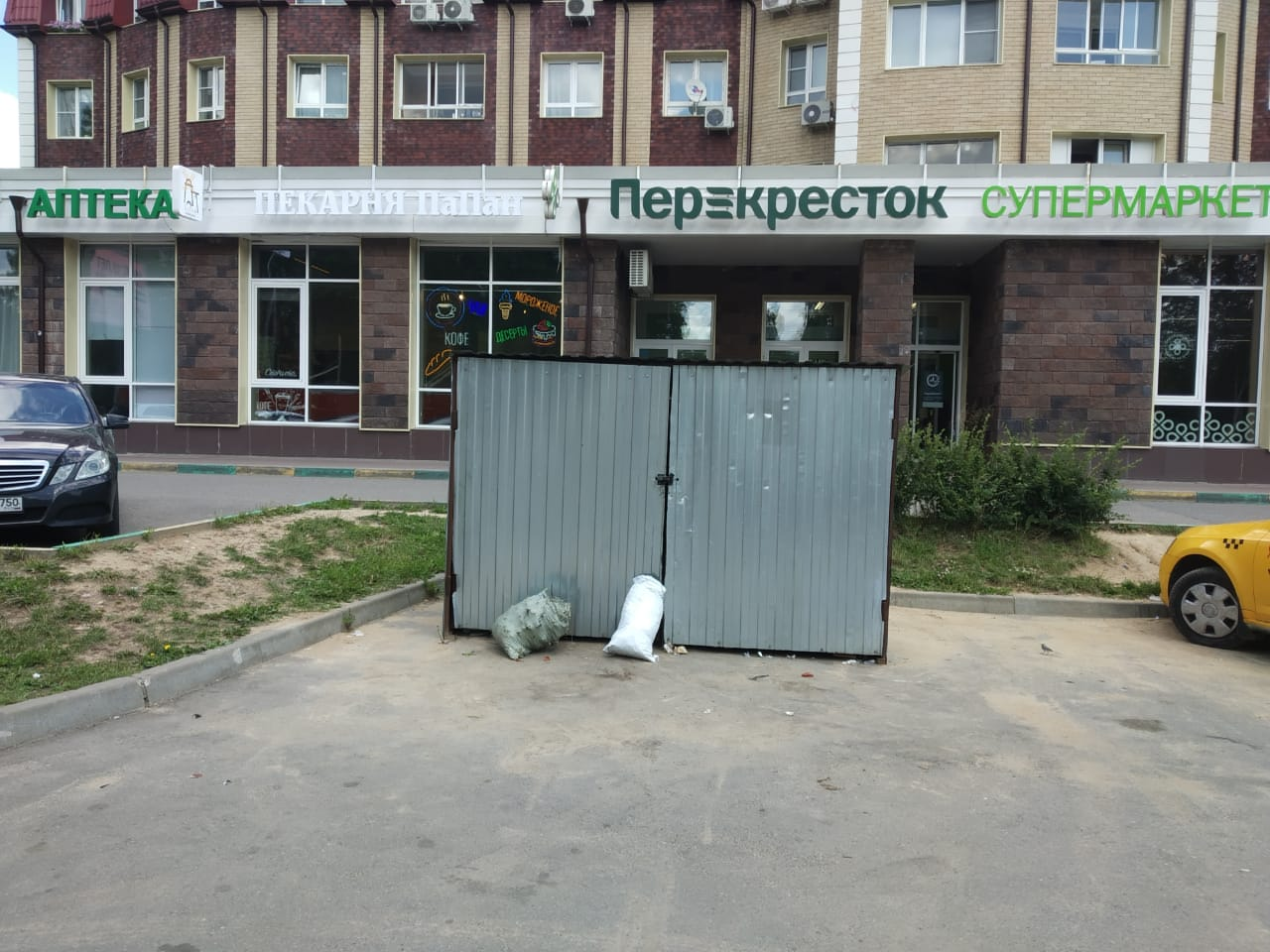 №Критерии оценки контейнерной площадкиБез нарушенийНарушения1Наполнение баков+2Санитарное состояние+3Ограждение с крышей (серые баки под крышей) +4Твёрдое покрытие площадки+5Наличие серых/синих контейнеров (количество)	2/0контейнеры убраны6Наличие контейнера под РСО (синяя сетка)07График вывоза и контактный телефон+8Информирование (наклейки на баках как сортировать)+9Наличие крупногабаритного мусора+